Publicado en Madrid el 19/01/2017 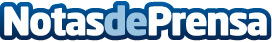 La plataforma Appvise acaba de ser presentada oficialmente ante el Papa FranciscoSu Santidad se mostró muy interesado en esta iniciativa por el carácter social del proyecto.  "Podéis contar con todo nuestro apoyo", dijo Monseñor Guillermo Karcher al finalizar la reuniónDatos de contacto:Raquel HuebraNota de prensa publicada en: https://www.notasdeprensa.es/la-plataforma-appvise-acaba-de-ser-presentada Categorias: Educación Sociedad Emprendedores Solidaridad y cooperación Ocio para niños Dispositivos móviles Innovación Tecnológica http://www.notasdeprensa.es